		Erikoislääkäri- ja erikoishammaslääkärikoulutus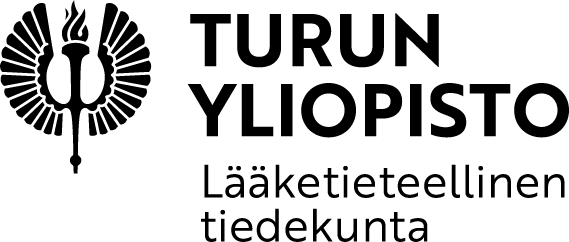 							Koulutuspäällikkö Kirsi Puomila							Medisiina, Kiinamyllynkatu 10 C7, 20520 Turku				YLIOPISTOSAIRAALAN ULKOPUOLISTA KOULUTUSPAIKKAA KOSKEVA SOPIMUSVastaanotettu tiedekunnassa ____ / ____ 20____Lomake pyydetään täyttämään sähköisesti (allekirjoitusosiota lukuun ottamatta).Tämän sopimuksen tarkoituksena on sopia erikoistuvien lääkäreiden/hammaslääkäreiden kouluttamisesta yliopistosairaalan ulkopuolisessa koulutuspaikassa. Sopimus on laadittu Turun yliopiston lääketieteellisen tiedekunnan alla mainitun erikoisalan ja yliopistosairaalan ulkopuolisen koulutuspaikan välille:Mikäli koulutuspaikkasopimukseen tulee oleellisia muutoksia sopimuksen voimassaoloaikana, niistä tulee ilmoittaa lääketieteelliseen tiedekuntaan tai laatia uusi koulutuspaikkasopimus.KOULUTUSPAIKAN VASTUUHENKILÖERIKOISALAN VASTUUHENKILÖ TURUN YLIOPISTOSSADEKAANIN PÄÄTÖS Hyväksyn koulutuspaikkasopimuksen En hyväksy koulutuspaikkasopimusta					Turussa ____ / ____ 20____Dekaani 		__________________________________________________________________							Pekka HänninenKOULUTUSSUUNNITELMA, liite koulutuspaikkasopimukseenLisätietoja koulutuspaikkasopimusten laatimisesta antaa lääketieteellisen tiedekunnan koulutuspäällikkö.Katso myös Ohjeet yliopistosairaalan ulkopuolisten koulutusoikeuksien myöntämiseen.Jäljennös sähköisesti täytetystä ja allekirjoitetusta (2 kpl allekirjoituksia) sopimuksesta toimitetaan lomakkeen oikeassa yläkulmassa olevaan osoitteeseen. Hyväksytyn ja allekirjoitetun sopimuksen tiedot tallennetaan Turun yliopiston erikoistumiskoulutuksen koulutuspaikkarekisteriin.Erikoisala, jonka koulutuksesta tässä sopimuksessa sovitaanKoulutuspaikkaKoulutuspaikkaHyväksyttävä koulutusaikaErikoistuvien määräKoulutussopimus on voimassa     /      20      asti       tai toistaiseksi Koulutussopimus on voimassa     /      20      asti       tai toistaiseksi NimiSähköpostiPäiväysAllekirjoitusNimiSähköpostiPäiväysAllekirjoitusKoulutusaikana opittavat tiedot ja taidot (yksityiskohtainen luettelo, tarvittaessa erillinen liite)Lyhyt suunnitelma ohjauksen ja koulutuksen sisällyttämisestä lähikouluttajien ja erikoistuvien viikko-ohjelmaanSuunnitelma siitä, miten erikoistuvat voivat osallistua Turussa tai muilla paikkakunnilla annettavaan opetukseen ja koulutukseen (esim. oman erikoisalan toimipaikkakoulutus, työpaikan ulkopuolinen teoriakoulutus ja/tai johtamisopintojen suorittaminen)Suunnitelma siitä, miten osaamisen arviointi toteutetaan